АДМИНИСТРАЦИЯ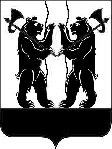 ЯРОСЛАВСКОГО МУНИЦИПАЛЬНОГО РАЙОНАПОСТАНОВЛЕНИЕ19.02.2019                                                                                                                              № 319О внесении изменений в  постановление Администрации ЯМР от 25.09.2017 № 3381 «Об утверждении муниципальной целевой программы «Развитие муниципальной службы Ярославского муниципального района» на 2015-2019 годы в новой редакции»В соответствии с решениями Муниципального Совета Ярославского муниципального района шестого созыва от 25.12.2018 №100 «О внесении изменений в решение Муниципального Совета ЯМР от 14.12.2017 № 93 «О районном бюджете ЯМР на 2018 год и плановый период 2019 и 2020 годов», от 13.12.2018 № 92 "О районном бюджете ЯМР на 2019 год и плановый период 2020 и 2021 годов", Администрация района п о с т а н о в л я е т:1. Внести изменения в муниципальную целевую программу «Развитие муниципальной службы Ярославского муниципального района» на 2015-2019 годы, утвержденную постановлением Администрации Ярославского муниципального района от 25.09.2017 № 3381, согласно приложению.2. Опубликовать постановление в газете «Ярославский агрокурьер».3. Постановление вступает в силу со дня официального опубликования.ГлаваЯрославскогомуниципального района 						  Н.В. Золотников    ПРИЛОЖЕНИЕ    к постановлению     Администрации ЯМР     от 19.02.2019  № 319 Измененияв муниципальную целевую программу «Развитие муниципальной службы Ярославскогомуниципального района» на 2015-2019 годы 1. В Разделе I. «Паспорт муниципальной программы» строку «Объемы и источники финансирования Программы» изложить в следующей редакции:2. Раздел II. «Сведения об общей потребности в ресурсах»   изложить              в следующей редакции:II.Сведения об общей потребности в ресурсах3. Раздел V. «Перечень и описание программных мероприятий»  изложить в следующей редакции:V. Перечень и описание программных мероприятий  4.  Раздел VI. «Сведения о распределении объемов и источников финансирования по годам»  изложить в следующей редакции: VI. Сведения о распределении объемов и источников финансирования по годамОбъем и источники финансирова-ния ПрограммыИсточники финансированияПлановый объем финансирования (тыс.руб.)Плановый объем финансирования (тыс.руб.)Плановый объем финансирования (тыс.руб.)Плановый объем финансирования (тыс.руб.)Плановый объем финансирования (тыс.руб.)Плановый объем финансирования (тыс.руб.)Объем и источники финансирова-ния ПрограммыИсточники финансированиявсегов том числе по годамв том числе по годамв том числе по годамв том числе по годамв том числе по годамОбъем и источники финансирова-ния ПрограммыИсточники финансированиявсего20152016201720182019Объем и источники финансирова-ния ПрограммыФедеральный бюджетОбъем и источники финансирова-ния ПрограммыОбластной бюджет498,696283,696215,000Объем и источники финансирова-ния ПрограммыМестный бюджет1934,360471,360100,000250,000363,000750,000Объем и источники финансирова-ния ПрограммыВнебюджетные источникиОбъем и источники финансирова-ния ПрограммыИтого по программе2433,056755,056315,000250,000363,000750,000Источники финансированияПлановый объем финансирования (тыс.руб.)Плановый объем финансирования (тыс.руб.)Плановый объем финансирования (тыс.руб.)Плановый объем финансирования (тыс.руб.)Плановый объем финансирования (тыс.руб.)Плановый объем финансирования (тыс.руб.)Источники финансированияВсегов том числе по годамв том числе по годамв том числе по годамв том числе по годамв том числе по годамИсточники финансированияВсего20152016201720182019Федеральный бюджетОбластной бюджет498,696283,696215,000Местный бюджет1934,360471,360100,000250,000363,000750,000Внебюджетные источникиИтого по программе2433,056755,056315,000250,000363,000750,000№ п/п Наименование мероприятия Сроки испол-ненияИсполнительИсточник финансированияОбъем финансирования,  тыс. руб.Объем финансирования,  тыс. руб.Объем финансирования,  тыс. руб.Объем финансирования,  тыс. руб.Объем финансирования,  тыс. руб.Объем финансирования,  тыс. руб.№ п/п Наименование мероприятия Сроки испол-ненияИсполнительИсточник финансированияВсего201520162017201820191 2 3 4 567891011Цель: повышение эффективности и результативности муниципальной службы в Ярославском муниципальном районе на основе комплексного и системного планирования развития муниципальной службы в соответствии с целями и задачами социально-экономического развития района, задачами и функциями органов местного самоуправления районаЦель: повышение эффективности и результативности муниципальной службы в Ярославском муниципальном районе на основе комплексного и системного планирования развития муниципальной службы в соответствии с целями и задачами социально-экономического развития района, задачами и функциями органов местного самоуправления районаЦель: повышение эффективности и результативности муниципальной службы в Ярославском муниципальном районе на основе комплексного и системного планирования развития муниципальной службы в соответствии с целями и задачами социально-экономического развития района, задачами и функциями органов местного самоуправления районаЦель: повышение эффективности и результативности муниципальной службы в Ярославском муниципальном районе на основе комплексного и системного планирования развития муниципальной службы в соответствии с целями и задачами социально-экономического развития района, задачами и функциями органов местного самоуправления районаЦель: повышение эффективности и результативности муниципальной службы в Ярославском муниципальном районе на основе комплексного и системного планирования развития муниципальной службы в соответствии с целями и задачами социально-экономического развития района, задачами и функциями органов местного самоуправления районаЦель: повышение эффективности и результативности муниципальной службы в Ярославском муниципальном районе на основе комплексного и системного планирования развития муниципальной службы в соответствии с целями и задачами социально-экономического развития района, задачами и функциями органов местного самоуправления районаЦель: повышение эффективности и результативности муниципальной службы в Ярославском муниципальном районе на основе комплексного и системного планирования развития муниципальной службы в соответствии с целями и задачами социально-экономического развития района, задачами и функциями органов местного самоуправления районаЦель: повышение эффективности и результативности муниципальной службы в Ярославском муниципальном районе на основе комплексного и системного планирования развития муниципальной службы в соответствии с целями и задачами социально-экономического развития района, задачами и функциями органов местного самоуправления районаЦель: повышение эффективности и результативности муниципальной службы в Ярославском муниципальном районе на основе комплексного и системного планирования развития муниципальной службы в соответствии с целями и задачами социально-экономического развития района, задачами и функциями органов местного самоуправления районаЦель: повышение эффективности и результативности муниципальной службы в Ярославском муниципальном районе на основе комплексного и системного планирования развития муниципальной службы в соответствии с целями и задачами социально-экономического развития района, задачами и функциями органов местного самоуправления районаЦель: повышение эффективности и результативности муниципальной службы в Ярославском муниципальном районе на основе комплексного и системного планирования развития муниципальной службы в соответствии с целями и задачами социально-экономического развития района, задачами и функциями органов местного самоуправления районаЗадача1. Актуализация документов, регламентирующих деятельность муниципальных служащихЗадача1. Актуализация документов, регламентирующих деятельность муниципальных служащихЗадача1. Актуализация документов, регламентирующих деятельность муниципальных служащихЗадача1. Актуализация документов, регламентирующих деятельность муниципальных служащихЗадача1. Актуализация документов, регламентирующих деятельность муниципальных служащихЗадача1. Актуализация документов, регламентирующих деятельность муниципальных служащихЗадача1. Актуализация документов, регламентирующих деятельность муниципальных служащихЗадача1. Актуализация документов, регламентирующих деятельность муниципальных служащихЗадача1. Актуализация документов, регламентирующих деятельность муниципальных служащих1.1Своевременное приведение в соответствие с действующим законодательством правовых актов в сфере муниципальной службы2015-2019УД-------1.2Разработка и поддержание в актуальном состоянии примерной формы должностной инструкции муниципального служащего Администрации ЯМР2015-2019УД-------1.3Актуализация должностных инструкций муниципальных служащих Администрации ЯМР2015-2019СПА, УД-------Итого по задаче 1:Итого по задаче 1:МБМБМБЗадача 2. Обеспечение открытости муниципальной службы, доступности информации о муниципальной службе и деятельности муниципальных служащих, повышение престижа муниципальной службыЗадача 2. Обеспечение открытости муниципальной службы, доступности информации о муниципальной службе и деятельности муниципальных служащих, повышение престижа муниципальной службыЗадача 2. Обеспечение открытости муниципальной службы, доступности информации о муниципальной службе и деятельности муниципальных служащих, повышение престижа муниципальной службыЗадача 2. Обеспечение открытости муниципальной службы, доступности информации о муниципальной службе и деятельности муниципальных служащих, повышение престижа муниципальной службыЗадача 2. Обеспечение открытости муниципальной службы, доступности информации о муниципальной службе и деятельности муниципальных служащих, повышение престижа муниципальной службыЗадача 2. Обеспечение открытости муниципальной службы, доступности информации о муниципальной службе и деятельности муниципальных служащих, повышение престижа муниципальной службыЗадача 2. Обеспечение открытости муниципальной службы, доступности информации о муниципальной службе и деятельности муниципальных служащих, повышение престижа муниципальной службыЗадача 2. Обеспечение открытости муниципальной службы, доступности информации о муниципальной службе и деятельности муниципальных служащих, повышение престижа муниципальной службыЗадача 2. Обеспечение открытости муниципальной службы, доступности информации о муниципальной службе и деятельности муниципальных служащих, повышение престижа муниципальной службыЗадача 2. Обеспечение открытости муниципальной службы, доступности информации о муниципальной службе и деятельности муниципальных служащих, повышение престижа муниципальной службыЗадача 2. Обеспечение открытости муниципальной службы, доступности информации о муниципальной службе и деятельности муниципальных служащих, повышение престижа муниципальной службы2.1Повышение уровня осведомленности населения о деятельности муниципальных служащих Ярославского муниципального района с использованием средств массовой информации и информационно-телекоммуникационной сети «Интернет»2015-2019УДМБ690,000--150,000240,000300,0002.2Проведение конкурсов на замещение вакантных должностей муниципальной службы2015-2019УД,СПА-------Итого по задаче2:Итого по задаче2:МБМБМБ690,000--150,000240,000300,000Задача 3. Профессиональное развитие муниципальных служащихЗадача 3. Профессиональное развитие муниципальных служащихЗадача 3. Профессиональное развитие муниципальных служащихЗадача 3. Профессиональное развитие муниципальных служащихЗадача 3. Профессиональное развитие муниципальных служащихЗадача 3. Профессиональное развитие муниципальных служащихЗадача 3. Профессиональное развитие муниципальных служащихЗадача 3. Профессиональное развитие муниципальных служащихЗадача 3. Профессиональное развитие муниципальных служащих3.1Утверждение плана обучения муниципальных служащих2015-2019УД-------3.2Организация обучения муниципальных служащих в образовательных учреждениях2015-2019УДМБ573,000100,000100,000100,000123,000150,0003.3Систематическое проведение на регулярной основе мероприятий обучающего характера (семинаров, совещаний, конференций, «круглых столов», инструктажей) для муниципальных служащих в Администрации Ярославского муниципального района2015-2019УД-------Итого по задаче 3:Итого по задаче 3:МБМБМБ573,000100,000100,000100,000123,000150,000Задача 4. Формирование и использование кадрового резерва муниципальной службыЗадача 4. Формирование и использование кадрового резерва муниципальной службыЗадача 4. Формирование и использование кадрового резерва муниципальной службыЗадача 4. Формирование и использование кадрового резерва муниципальной службыЗадача 4. Формирование и использование кадрового резерва муниципальной службыЗадача 4. Формирование и использование кадрового резерва муниципальной службыЗадача 4. Формирование и использование кадрового резерва муниципальной службыЗадача 4. Формирование и использование кадрового резерва муниципальной службыЗадача 4. Формирование и использование кадрового резерва муниципальной службы4.1Формирование кадрового резерва муниципальной службы2015-2019УД,СПА-------4.2Использование кадрового резерва2015-2019УД,СПА-------Итого по задаче 4:Итого по задаче 4:МБМБМБЗадача 5. Внедрение механизмов противодействия коррупции, предупреждения и урегулирования конфликта интересов на муниципальной службеЗадача 5. Внедрение механизмов противодействия коррупции, предупреждения и урегулирования конфликта интересов на муниципальной службеЗадача 5. Внедрение механизмов противодействия коррупции, предупреждения и урегулирования конфликта интересов на муниципальной службеЗадача 5. Внедрение механизмов противодействия коррупции, предупреждения и урегулирования конфликта интересов на муниципальной службеЗадача 5. Внедрение механизмов противодействия коррупции, предупреждения и урегулирования конфликта интересов на муниципальной службеЗадача 5. Внедрение механизмов противодействия коррупции, предупреждения и урегулирования конфликта интересов на муниципальной службеЗадача 5. Внедрение механизмов противодействия коррупции, предупреждения и урегулирования конфликта интересов на муниципальной службеЗадача 5. Внедрение механизмов противодействия коррупции, предупреждения и урегулирования конфликта интересов на муниципальной службеЗадача 5. Внедрение механизмов противодействия коррупции, предупреждения и урегулирования конфликта интересов на муниципальной службе5.1Разработка полного объема нормативных правовых документов в сфере противодействия коррупции за отчетный период2015-2019УПККМЗ-------5.2Организация и проведение заседаний комиссии по соблюдению требований к служебному поведению и урегулированию конфликта интересов2015-2019УПОМЗ-------Итого по задаче5:Итого по задаче5:МБМБМБЗадача 6. Взаимодействие с органами местного самоуправления поселений по вопросам муниципальной службы и оказание им методической помощиЗадача 6. Взаимодействие с органами местного самоуправления поселений по вопросам муниципальной службы и оказание им методической помощиЗадача 6. Взаимодействие с органами местного самоуправления поселений по вопросам муниципальной службы и оказание им методической помощиЗадача 6. Взаимодействие с органами местного самоуправления поселений по вопросам муниципальной службы и оказание им методической помощиЗадача 6. Взаимодействие с органами местного самоуправления поселений по вопросам муниципальной службы и оказание им методической помощиЗадача 6. Взаимодействие с органами местного самоуправления поселений по вопросам муниципальной службы и оказание им методической помощиЗадача 6. Взаимодействие с органами местного самоуправления поселений по вопросам муниципальной службы и оказание им методической помощиЗадача 6. Взаимодействие с органами местного самоуправления поселений по вопросам муниципальной службы и оказание им методической помощиЗадача 6. Взаимодействие с органами местного самоуправления поселений по вопросам муниципальной службы и оказание им методической помощиЗадача 6. Взаимодействие с органами местного самоуправления поселений по вопросам муниципальной службы и оказание им методической помощиЗадача 6. Взаимодействие с органами местного самоуправления поселений по вопросам муниципальной службы и оказание им методической помощи6.1Оказание методической помощи и организация взаимодействия с органами местного самоуправления поселений, входящих в состав Ярославского муниципального района2015-2019УД-------Итого по задаче 6:Итого по задаче 6:МБМБМБЗадача 7. Улучшение условий труда муниципальных служащихЗадача 7. Улучшение условий труда муниципальных служащихЗадача 7. Улучшение условий труда муниципальных служащихЗадача 7. Улучшение условий труда муниципальных служащихЗадача 7. Улучшение условий труда муниципальных служащихЗадача 7. Улучшение условий труда муниципальных служащихЗадача 7. Улучшение условий труда муниципальных служащихЗадача 7. Улучшение условий труда муниципальных служащихЗадача 7. Улучшение условий труда муниципальных служащихЗадача 7. Улучшение условий труда муниципальных служащихЗадача 7. Улучшение условий труда муниципальных служащих7.1Приобретение и монтаж котельного оборудования в целях проведения капитального ремонта котельной в административном здании по адресу: г. Ярославль, Московский проспект, дом 11/122015МКУ МФЦР ЯМРМБ169,232169,232----7.2Проведение капитального ремонта котельной в административном здании по адресу: г. Ярославль, Московский проспект, дом 11/122015-2016МКУ МФЦР ЯМРМБОБ202,128498,696202,128283,696-215,000---7.3Проведение диспансеризации муниципальных служащих структурных подразделений Администрации ЯМР2019УДМБ300,000300,000Итого по задаче 7:Итого по задаче 7:МБОБМБОБМБОБ671,360498,696371,360283,696-215,000----300,000-Итого по Программе:Итого по Программе:МБМБМБ1934,360471,360100,000250,000363,000750,000Итого по Программе:Итого по Программе:ОБОБОБ498,696283,696215,000Итого по Программе:Итого по Программе:ВсегоВсегоВсего2433,056755,056315,000250,000363,000750,00Источники финансированияПлановый объем финансирования (тыс. руб.)Плановый объем финансирования (тыс. руб.)Плановый объем финансирования (тыс. руб.)Плановый объем финансирования (тыс. руб.)Плановый объем финансирования (тыс. руб.)Плановый объем финансирования (тыс. руб.)Источники финансированиявсегов том числе по годамв том числе по годамв том числе по годамв том числе по годамв том числе по годамИсточники финансированиявсего20152016201720182019Федеральный бюджетОбластной бюджет498,696283,696215,000Местный бюджет1934,360471,360100,000250,000363,000750,000Внебюджетные источникиИтого по программе2433,056755,056315,000250,000363,000750,000